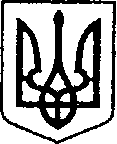 УКРАЇНАЧЕРНІГІВСЬКА ОБЛАСТЬМІСТО НІЖИНМ І С Ь К И Й  Г О Л О В А  Р О З П О Р Я Д Ж Е Н Н Явід  19 грудня 2019 р.		     м. Ніжин           	                       № 334 Відповідно до статей 42, 59, 73 Закону України “Про місцеве самоврядування в Україні”, статті 38 Регламенту виконавчого комітету Ніжинської міської ради Чернігівської області VII скликання, затвердженого рішенням виконавчого комітету Ніжинської міської ради Чернігівської області VII скликання від 11 серпня 2016 року № 220 на виконання Закону України “Про публічні закупівлі” від 25 грудня 2015 року №922-VIII та у зв’язку з кадровими змінами:Внести зміни до п.1 розпорядження міського голови від 22.07.2016р. №165 “Про тендерний комітет” (зі змінами) виклавши його в наступній редакції:“1.Затвердити тендерний комітет виконавчого комітету Ніжинської міської ради Чернігівської області у складі:  1.1 Осадчий Сергій Олександрович     голова комітету, радник міського                                                                    голови;  2. Розпорядження міського голови від 18.12.2018р. №322 “Про внесення змін до складу тендерного комітету виконавчого комітету Ніжинської міської ради”  вважати таким, що втратило чинність.3. Начальнику сектора розвитку підприємництва, споживчого ринку та захисту прав споживачів забезпечити оприлюднення даного рішення на сайті міської ради.4. Контроль за виконанням даного розпорядження покласти на першого заступника міського голови з питань діяльності виконавчих органів ради Олійника Г.М.Міський голова                                                       А.В. ЛінникВізують:Начальник відділу бухгалтерського облікуапарату виконавчого комітету –головний бухгалтер виконавчого комітету Ніжинської міської ради                                                                  Н.Є. ЄфіменкоПерший заступник міського голови з питаньдіяльності виконавчих органів ради                                               Г.М. ОлійникНачальник відділу юридично – кадровогозабезпечення апарату виконавчого комітетуНіжинської міської ради                                                                  В.О. ЛегаПро внесення змін до складу тендерного комітету виконавчого комітету Ніжинської міської ради1.2 Єфіменко Наталія Євгеніївназаступник голови комітету, начальник відділу бухгалтерського обліку апарату виконавчого комітету – головний бухгалтер виконавчого комітету;1.3 Турчин Наталія Володимирівнасекретар комітету, головний спеціаліст відділу бухгалтерського обліку виконавчого комітету;Члени комітету: 1.4 Гавриш Тетяна Миколаївнаначальник відділу економіки виконавчого комітету;1.5 Лега В’ячеслав Олександровичначальник  відділу   юридично – кадрового забезпечення апарату виконавчого комітету;1.6 Бойко Наталія Григорівнаначальник відділу з благоустрою, роботи з органами самоорганізації населення та взаємодії з правоохоронними органами виконавчого комітету;1.7 Кірсанова Світлана Євгеніївнаначальник сектора - державний реєстратор сектора реєстрації речових прав на нерухоме майно та їх обтяжень реєстраційного відділу виконавчого комітету;1.8 Лях Оксана Миколаївнаначальник відділу квартирного обліку, приватизації житла та ведення реєстру територіальної громади виконавчого комітету;1.9 Дмитрієв Сергій Вікторовичначальник відділу господарського забезпечення апарату виконавчого комітету”